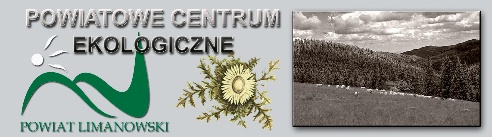 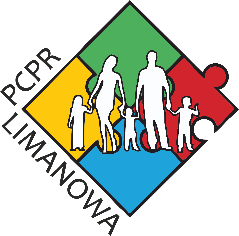 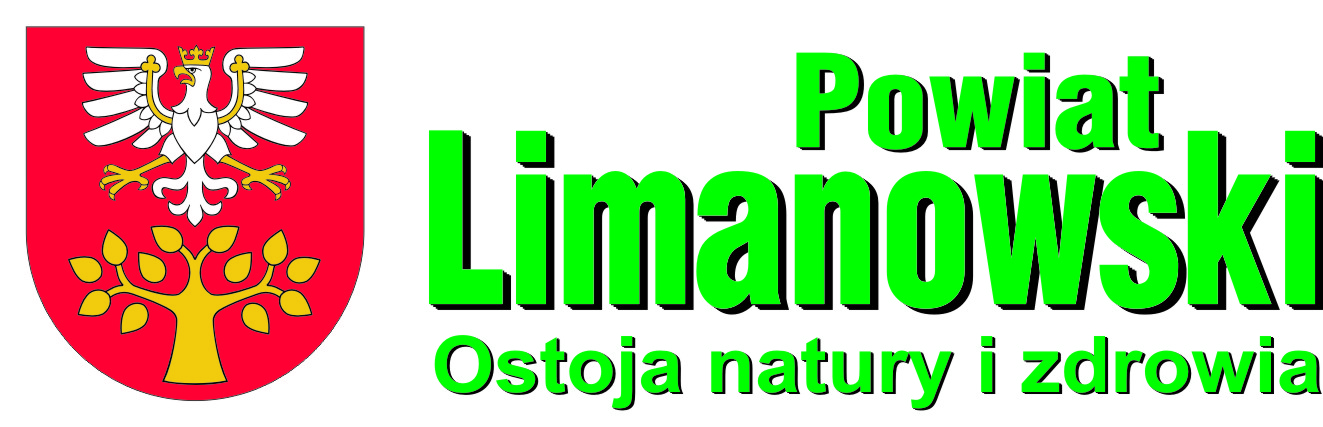 Formularz ZgłoszeniaEKOLOGICZNY STROIK BOŻONARODZENIOWYFormularz musi być przytwierdzony do stroika, który należy złożyć do dnia 17 grudnia 2018 r. do godziny 15.00 w Wydziale Gospodarowania Nieruchomościami i Ochrony Środowiska Starostwa Powiatowego w Limanowej, pok. 230 II piętro budynek B, ul. Józefa Marka 9, 34-600 Limanowa. KLAUZULA INFORMACYJNA:Zgodnie z art. 13 Rozporządzenia Parlamentu Europejskiego i Rady UE 2016/679 z dnia 27 kwietnia 2016 r. w sprawie ochrony osób fizycznych w związku z przetwarzaniem danych osobowych i w sprawie swobodnego przepływu takich danych (…) informuję, iż:Administratorem danych osobowych podanych w niniejszym formularzu jest Starostwo Powiatowe, ul. J. Marka 9, 34-600 Limanowa.W Starostwie Powiatowym w Limanowej powołany został inspektor ochrony danych, z którym można się skontaktować telefonicznie pod nr tel.183337835 lub e-mail: iod@powiat.limanowski.plPani/Pana dane osobowe przetwarzane będą dla celu organizacji i przeprowadzenia konkursu „EKOLOGICZNY STROIK BOŻONARODZENIOWY”, zgodnie z zasadami określonymi w regulaminie konkursu.Podanie danych jest dobrowolne, jednak konieczne do udziału w konkursie.Dane mogą zostać udostępniane podmiotom zewnętrznym przewidzianych przepisami prawa, umieszczone w sieci publicznej a jeżeli uczestnik trwale oznakował wykonaną pracę, osobom trzecim/ instytucjom, którym przekazany będzie stroik po zakończeniu konkursu.Dane przechowywane będą przez okres niezbędny do realizacji wyżej określonych celów- zgodnie z ustawą o narodowym zasobie archiwalnym i archiwach oraz instrukcją kancelaryjną dla organów powiatu.Posiada Pani/Pan prawo dostępu do treści swoich danych oraz z zastrzeżeniem przepisów prawa: prawo ich sprostowania, ograniczenia przetwarzania, prawo do wniesienia sprzeciwu, prawo do cofnięcia zgody w dowolnym momencie bez wpływu na zgodność z prawem przetwarzania, którego dokonano na podstawie zgody przed jej cofnięciem.Ma Pani/Pan prawo do wniesienia skargi do Urzędu Ochrony Danych Osobowych.Imię i Nazwisko uczestnika konkursu:Nazwa instytucji:Telefon kontaktowy:Kategoria (wstaw znak X w odpowiednie pole): I Dzieci w wieku szkół podstawowych klasy 1 do 3 II Dzieci w wieku szkół podstawowych klasy 4 do 8, oraz 3 gimnazjum  III Młodzież szkół średnich IV Osoby z organizacji pozarządowych, grup senioralnych, stowarzyszeń, (KGW) V Osoby objęte pomocą instytucjonalną (DPS, ŚDS, WTZ) VI Osoby indywidualne powyżej 18-stego roku życia nie wchodzące do w/w kategoriiPodpis uczestnika/ w przypadku dzieci opiekuna prawnego:Wyrażam zgodę na przetwarzanie danych osobowych zawartych w niniejszym zgłoszeniu w celu  organizacji i przeprowadzenia konkursu oraz udostępnienia informacji o wynikach konkursu. Oświadczam, iż zapoznałam(em) się i akceptuję wszystkie warunki przewidziane w regulaminie konkursu oraz potwierdzam, że zostały mi przedstawione zasady przetwarzania danych osobowych (klauzula informacyjna).……………………………………………….